В соответствии со статьями 6, 27, 50 Водного кодекса Российской Федерации, Федеральным законом от 06.10.2003 № 131-ФЗ «Об общих принципах организации местного самоуправления в Российской Федерации», на основании протеста Сорочинского межрайонного прокурора от 15.06.2021 № 7-1-2021 на решение Сорочинского городского Совета муниципального образования Сорочинский городской округ Оренбургской области от 29.09.2016 № 172, руководствуясь статьей 27 Устава муниципального образования Сорочинский городской округ Оренбургской области, Совет депутатов муниципального образования Сорочинский городской округ Оренбургской области РЕШИЛ:Удовлетворить протест Сорочинского межрайонного прокурора от 15.06.2021 № 7-1-2021 на решение Сорочинского городского Совета муниципального образования Сорочинский городской округ Оренбургской области от 29.09.2016 № 172.Утвердить Правила использования водных объектов общего пользования, расположенных на территории муниципального образования Сорочинский городской округ Оренбургской области, для личных и бытовых нужд согласно приложению к настоящему решению.3.    Признать утратившим силу решение Сорочинского городского Совета муниципального образования Сорочинский городской округ Оренбургской области от 29.09.2016 № 172 «Об утверждении Правил использования водных объектов общего пользования, расположенных на территории муниципального образования Сорочинский городской округ Оренбургской области, для личных и бытовых нужд».4.    Настоящее решение вступает в силу после его официального опубликования в Информационном бюллетене «Сорочинск официальный».5. Контроль за исполнением настоящего решения возложить на комиссию по правовым вопросам и территориальному общественному самоуправлению.Председатель Совета депутатов муниципального образования Сорочинский городской округ Оренбургской области             С.В. ФильченкоИ.о. главы муниципального образованияСорочинский городской округ – первыйзаместитель главы администрации городскогоокруга по оперативному управлениюмуниципальным хозяйством                                                           А.А. БогдановПравилаиспользования водных объектов общего пользования,расположенных на территории муниципального образованияСорочинский городской округ Оренбургской области, для личных и бытовых нужд1. Общие положения1.1. Настоящие Правила разработаны в соответствии со статьями 6, 27, 50 Водного кодекса Российской Федерации, Федеральным законом от 06.10.2003 № 131-ФЗ "Об общих принципах организации местного самоуправления в Российской Федерации" и устанавливают порядок использования водных объектов общего пользования, расположенных на территории муниципального образования Сорочинский городской округ Оренбургской области, для личных и бытовых нужд.1.2. Основные понятия и термины, используемые в настоящих Правилах, применяются в тех значениях, которые определены Водным кодексом Российской Федерации.1.3. В настоящих Правилах применяются следующие термины и определения:личные и бытовые нужды – потребности граждан, связанные с плаванием и купанием, с ведением домашнего хозяйства и/или садоводства (полив садовых и огородных земельных участков), разведением домашних животных и уходом за ними, и не связанные с осуществлением предпринимательской деятельности2. Правила использования водных объектов общего пользования для личных и бытовых нужд2.1. Для использования водных объектов общего пользования в целях удовлетворения личных и бытовых нужд граждан не требуется заключения договора водопользования или принятия решения о предоставлении водного объекта в пользование.2.2. Полоса земли вдоль береговой линии водного объекта (границы водного объекта), ширина которой установлена Водным кодексом Российской Федерации, предназначается для общего пользования. Каждый гражданин вправе пользоваться (без использования механических транспортных средств) береговой линией водных объектов (границей водных объектов) общего пользования для передвижения и пребывания около них, в том числе для осуществления любительского и спортивного рыболовства и причаливания плавучих средств.2.3. Граждане при использовании водных объектов общего пользования для личных и бытовых нужд должны знать и соблюдать правила охраны жизни людей на водных объектах, а также выполнять предписания должностных лиц федеральных органов исполнительной власти, органов исполнительной власти Оренбургской области, осуществляющих государственный контроль и надзор в пределах предоставленных им полномочий. 2.4. Граждане при использовании водных объектов для личных и бытовых нужд не вправе создавать препятствия водопользователям, осуществляющим пользование водными объектами на основаниях, установленных законодательством Российской Федерации, ограничивать их права.2.5. Запрещается забор воды с использованием технических средств (насос, помпа и другие технические средства) для полива садовых, огородных земельных участков и земельных участков для ведения личного подсобного хозяйства, для водопоя и обслуживания скота и птицы.2.6. При осуществлении использования для личных и бытовых нужд водных объектов общего назначения и береговой полосой запрещается:- свободный доступ несовершеннолетних граждан без сопровождения их совершеннолетними дееспособными гражданами;- осуществлять заправку топливом, мойку и ремонт автомобилей и механизмов;- загрязнять и засорять водоемы и береговые полосы, размещать твердые и жидкие бытовые отходы, мусор;- использовать пестициды и агрохимикаты;- совершать действия, угрожающие жизни и здоровью людей и наносящие вред окружающей среде.2.7. Граждане при использовании водных объектов общего пользования обязаны соблюдать иные требования, установленные водным законодательством, законодательством в области охраны окружающей среды и настоящими Правилами.3. Информирование населения об ограничениях водопользования и                       запретах использования водных объектов общего пользования                                    для личных и бытовых нужд3.1. Информация об ограничении водопользования на водных объектах общего пользования, расположенных на территории муниципального образования Сорочинский городской округ Оренбургской области, предоставляется гражданам Администрацией Сорочинского городского округа Оренбургской области через средства массовой информации и посредством специальных информационных знаков, устанавливаемых вдоль берегов водных объектов или иными доступными способами.3.2. На водных объектах общего пользования может быть запрещен забор (изъятие) водных ресурсов для целей питьевого и хозяйственно-бытового водоснабжения, купание, использование маломерных судов, водных мотоциклов и других технических средств, предназначенных для отдыха на водных объектах, водопой, а также установлены запреты, предусмотренные законодательством Российской Федерации и Оренбургской области, в случаях:- угрозы причинения вреда жизни и здоровью человека;- возникновения чрезвычайных ситуаций;- причинения вреда окружающей среде.3.3. Гражданам рекомендуется информировать Администрацию Сорочинского городского округа Оренбургской области об авариях и иных чрезвычайных ситуациях на водных объектах общего пользования, расположенных на территории муниципального образования Сорочинский городской округ Оренбургской области.4. Ответственность за нарушение использования водных объектов общего пользования для личных и бытовых нужд4.1. Лица, виновные в нарушении установленных правил, несут ответственность согласно действующему законодательству.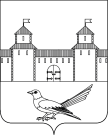 СОВЕТ ДЕПУТАТОВМУНИЦИПАЛЬНОГО ОБРАЗОВАНИЯСОРОЧИНСКИЙ ГОРОДСКОЙ ОКРУГОРЕНБУРГСКОЙ ОБЛАСТИ(VIII ВНЕОЧЕРЕДНАЯ СЕССИЯШЕСТОГО СОЗЫВА)РЕШЕНИЕ         от 06 июля 2021  года  №  94Об утверждении Правил использования водных объектов общего пользования, расположенных на территории муниципального образования Сорочинский городской округ Оренбургской области, для личных и бытовых нуждПриложениек решению Совета депутатов Муниципального образования Сорочинский городской округ Оренбургской областиот 06 июля 2021 года № 94